SecondaryTeaching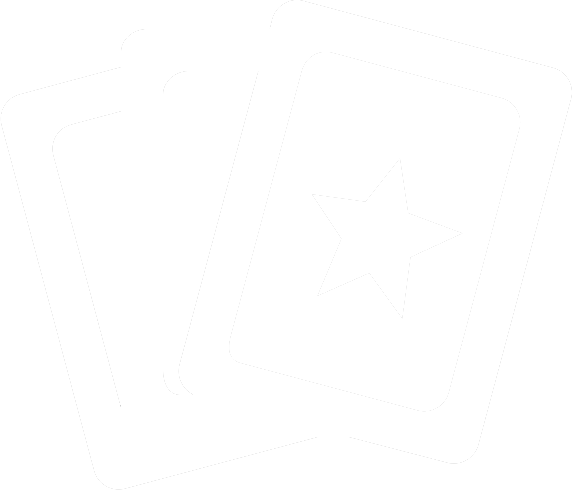 for Creativity Taster CardsQuick challenges to practise creative habits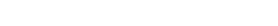 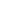 The Five Creative Habits of Mind
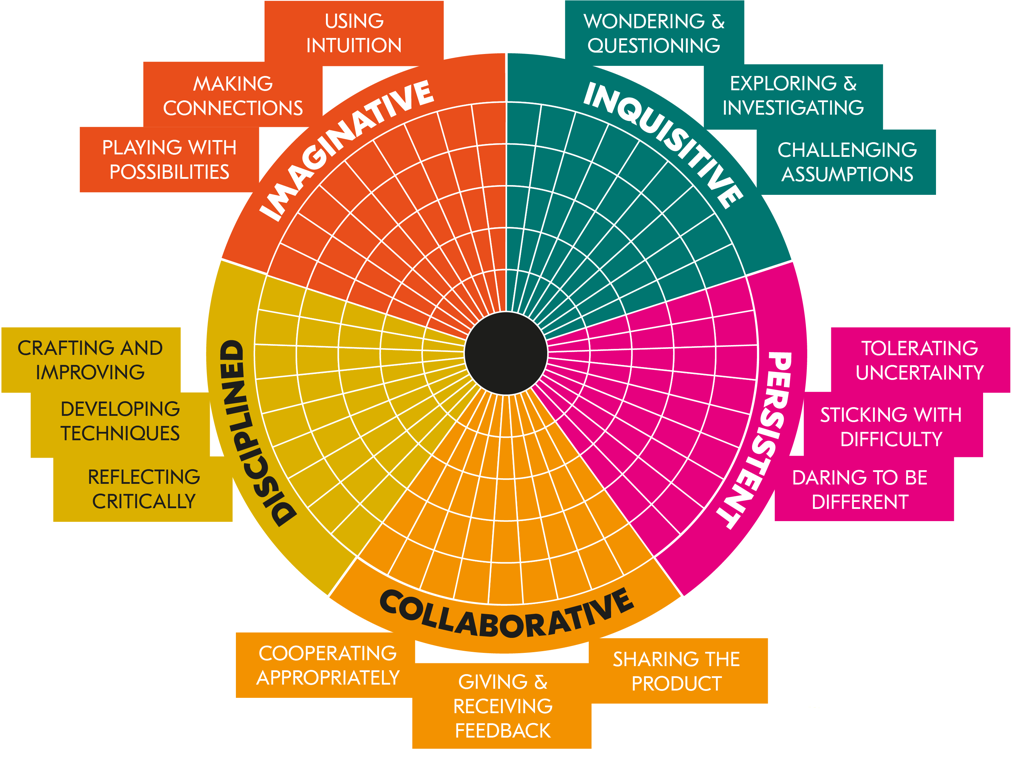 A New Direction, like many others, believes that creativity can be taught, and we want to support schools and teachers to feel equipped to do just  this.The pedagogies underpinning our Teaching for Creativity work come from  the five Creative Habits of Mind – a concept developed from decades of research by Bill Lucas and colleagues which has now been widely adopted    into learning policies across the globe. The Creative Habits of Mind are a great tool for tracking the development of your students’ creativity.To find out more, visit: anewdirection.org.uk/teaching-for-creativityHow to use
these cardsThese Taster Cards can be used as ice breakers, starter activities, class assembly prompts, ways to start and end the day, or as stand-alone 10–15-minute activities.We hope the cards help you to think about how to use pedagogies for the five Creative Habits across the curriculum.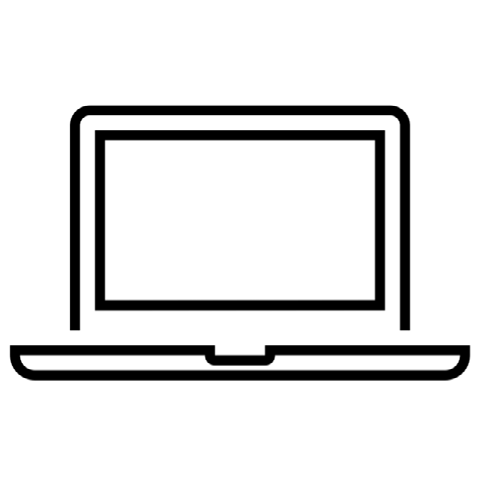 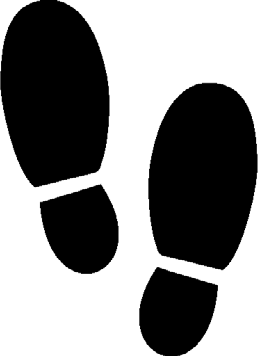 See, Think, WonderStep Inside the Climate CrisisImaginative: Making Connections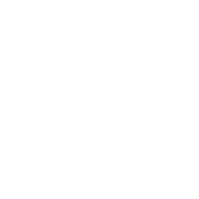 This supports students to make connections about what they already  know and make connections between questions they have and others’ observations.Imaginative: Using IntuitionStudents use their intuition to consider ideas about the climate crisis relying on their senses and imagination over analytical thinking about what is happening.Alternative UsesOnly ConnectImaginative: Making ConnectionsThis activity encourages divergent thinking, with students coming up with novel ideas and building on existing ideas to come up with something new and interesting.Imaginative: Playing with PossibilitiesThis activity practises making links and constructing connections  between existing ideas.There’s a First  for EverythingClose EncountersImaginative: Playing with PossibilitiesThis supports students to explore the possibilities of what could be          achieved, putting existing ideas together to make new ones.Inquisitive: Exploring & InvestigatingStudents start to move from theory to practice and act out their curiosity, exploring a problem in a playful way.Picture PredictionsTraffic Light TruthInquisitive: Exploring & InvestigatingStudents make predictions, develop their ability to ask questions and     learn how to be open-minded, seeing how thinking might change when new information is available.Imaginative: Challenging AssumptionsThis activity encourages students to challenge conclusions and look for evidence to support claims.Four CornersDisagree DebatesInquisitive: Challenging Assumptions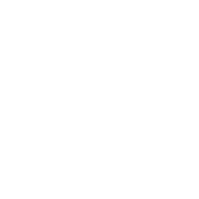 Through discussion students build on others’ ideas, develop their critical thinking, and start to challenge opinions - or have their own assumptions  challenged.Inquisitive: Wondering & QuestioningThis helps students think things through and develop new ideas they may not have thought of before.Undercover InvestigatorsAsk for AdviceCollaborative: Giving & Receiving FeedbackThis activity gives students an opportunity to articulate their thinking about how and why they have produced a piece of work. The questions   encourage them to clarify and understand their process and journey.Collaborative: Giving & Receiving FeedbackThis activity helps students learn that not all feedback has to be actioned, however peers can often provide insights which they might     not have thought of.Festival PlannersConnection MapsCollaborative: Co-operating AppropriatelyThis activity gives all students time to equally contribute and have    their thoughts heard, promoting listening and turn-taking.Collaborative: Co-operating AppropriatelyThe physical creation of a connection map supports the talking process, and pupils need to work together on a shared piece of   paper.Authentic AssessmentFree WriteCollaborative: Sharing the ProductThis activity helps students think about self-assessment and introduces the idea of authentic assessment.Disciplined: Crafting and ImprovingThis activity shows students how to sort out and choose ideas from lots of initial thoughts and feelings; beginning the edit process at the start and not just leaving it to the end.Image/Artist 
of the DayButterfly EvolutionDisciplined: Developing TechniquesThis is an illustration and discussion about the significance of skills   development and the discipline of artistic practice.Disciplined: Developing TechniquesThis activity demonstrates the re-drafting process – showing how  attention to detail and repeated practice can lead to progress.10-Minute Art TaskFreestyle PortraitsDisciplined: Reflecting CriticallyWith the challenge of a time limitation, students consider ways to  develop initial ideas and start to recognise areas that may need more work than others.Persistent: Sticking with DifficultyThis activity gets more challenging as more constraints are added, so students practice not giving up. It demonstrates the positive, and sometimes surprising, results of persistence.Circling the Hard PartsFigurative Finders KeepersPersistent: Sticking with DifficultyStudents start to break down a topic into parts and target the most difficult aspects.Persistent: Daring to be DifferentThis activity encourages students to experience and use ideas that  are not their own, building self-confidence to take risks in their creativity.In Their ShoesBehind the DoorPersistent: Sticking with DifficultyStudents think about a topic from different perspectives. This might   result in new thinking and questions that may not otherwise have occurred.Persistent: Tolerating UncertaintyThis activity encourages students to be creative in the moment without a clear goal or structure.Quick CategoriesChalk TalkTEACHER CPDPersistent: Tolerating uncertaintyThis activity helps students deal with uncertainty and shows how preconceptions and assumptions might hinder considering some ideas.CollaborativeThe physical creation of a connection map builds on group thinking and allows everyone to have a say.Music is my museTEACHER CPD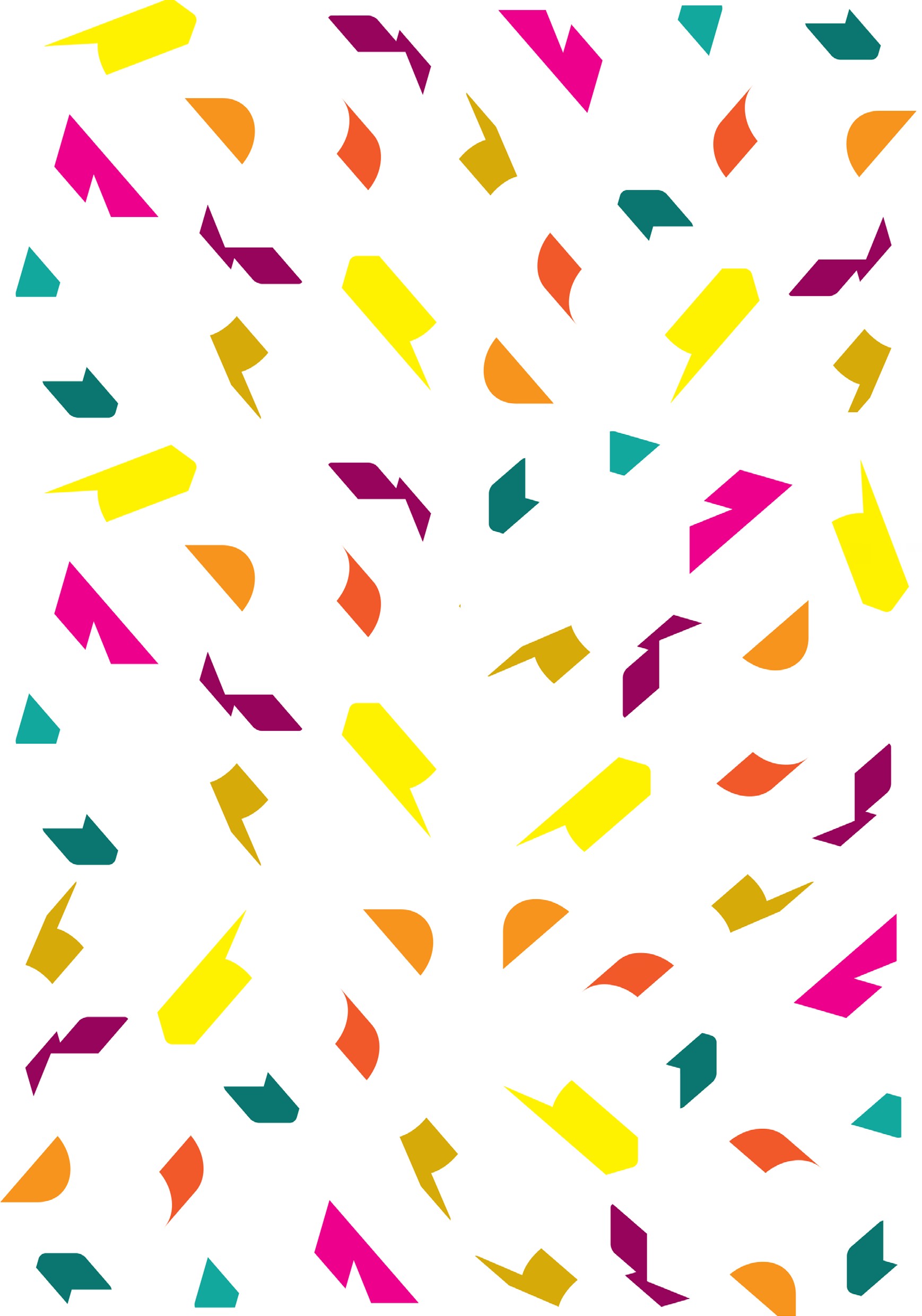 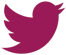 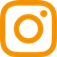 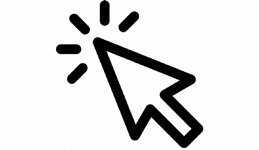 ImaginativeTeachers have the opportunity to practice being imaginative – reflecting on their own wellbeing and how they are feeling.